Publicado en Barcelona el 20/11/2020 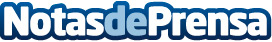 Schneider Electric lanza un nuevo podcast sobre cómo acelerar la digitalización durante una pandemiaEl podcast Executive Insights aborda los retos a los que se enfrentan los CIO y altos directivos del sector para garantizar la continuidad empresarial, educativa y vital durante la pandemia. Entre los invitados, destacan Julia White, de Microsoft; Hani Nofal, de Gulf Business Machine; y la CIO de Schneider Electric, Elizabeth HackensonDatos de contacto:Noelia Iglesias 935228612Nota de prensa publicada en: https://www.notasdeprensa.es/schneider-electric-lanza-un-nuevo-podcast Categorias: Televisión y Radio Ecología E-Commerce Otras Industrias Digital http://www.notasdeprensa.es